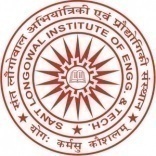 SantLongowal Institute of Engineering & Technology(Deemed-to-be-University)Longowal, Distt. Sangrur, Punjab-148106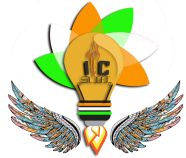 Institute Innovation Cell (IIC)Title of the ProjectTitle of the ProjectTitle of the ProjectProject IDP-2022-List of Major Components:Faculty Advisors:Student’s Team: Student’s Team: Total Expenditure IncurredUnique Value PropositionSummary: Summary: Summary: Summary: 